Vengan y conozcan a nuestras parteras de BMC virtualmenteCuando: martes 15 septiembre 20205:30-7:00pmDonde: teleconferencia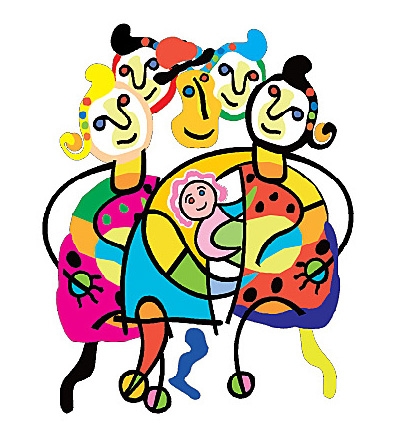 ¡Todos son bienvenidos! Recorreremos nuestra area de maternidad y post-parto. Serviremos refrescos y aperitivosPara preguntas llame Keila 617.414.5167 